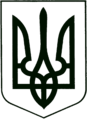 УКРАЇНА
МОГИЛІВ-ПОДІЛЬСЬКА МІСЬКА РАДА
ВІННИЦЬКОЇ ОБЛАСТІВИКОНАВЧИЙ КОМІТЕТ                                                           РІШЕННЯ №9Від 13.01.2023р.                                              м. Могилів-ПодільськийПро стан військового обліку на території Могилів-Подільськоїміської територіальної громади за 2022 рік та завдання щодойого поліпшення у 2023 роціКеруючись ст. 36 Закону України «Про місцеве самоврядування в Україні», відповідно до законів України «Про військовий обов’язок і військову службу», «Про мобілізаційну підготовку та мобілізацію», «Про військовий обов’язок і військову службу», постанови Кабінету Міністрів України від 30 грудня 2022 року №1487, постанови Кабінету Міністрів України від 03 березня 2022 року №194, Порядку бронювання військовозобов’язаних за органами державної влади, іншими державними органами, органами місцевого самоврядування та підприємствами, установами і організаціями на період мобілізації та на воєнний час, затвердженого постановою Кабінету Міністрів України від 04.02.2015 року №45, з метою забезпечення функціонування системи військового обліку та контролю за виконанням громадянами України військового обов’язку, встановлених правил військового обліку, своєчасного бронювання військовозобов’язаних за підприємствами, установами і організаціями на період мобілізації та на воєнний час, завчасної підготовки кадрів для заміни військовозобов’язаних, які підлягають призову у разі мобілізації, та у відповідності до інформації щодо стану військового обліку на території Могилів-Подільської міської територіальної громади, -виконком міської ради ВИРІШИВ:1. Взяти до відома інформацію начальника Могилів-Подільського районного територіального центру комплектування та соціальної підтримки Лунгола В.М. про стан військового обліку на території Могилів-Подільської міської територіальної громади за 2022 рік та пропозиції щодо його покращення у 2023 році згідно з додатком 1.2. Затвердити перелік заходів щодо поліпшення стану військового обліку у 2023 році на території Могилів-Подільської міської територіальної громади згідно з додатком 2.3. Затвердити план перевірок стану військово-облікових документів в органах державної влади, інших державних органах, органах місцевого самоврядування, на підприємствах, в установах, організаціях та навчальних закладах Могилів-Подільської міської територіальної громади на 2023 рік згідно з додатком 3.4. Затвердити плани звіряння даних військово-облікових документів органів місцевого самоврядування, підприємств, установ і організацій з обліковими даними Могилів-Подільського РТЦК та СП на 2023 рік згідно з додатком 4.5. Відділу кадрової та правової роботи апарату міської ради та виконкому (Коваленко Л.О.) забезпечити ведення персонального військового обліку призовників, військовозобов’язаних та резервістів, які працюють у Виконавчому комітеті Могилів-Подільської міської ради, відповідно до вимог законодавства з військового обліку та Порядку по бронюванню.6. Контроль за виконанням даного рішення покласти на першого заступника міського голови Безмещука П.О.. Перший заступник міського голови                                    Петро БЕЗМЕЩУК                                                                                                        Додаток 1                                                                                            до рішення виконавчого                                                                                             комітету міської ради                                                                                            від 13.01.2023 року №9    ІнформаціяМогилів-Подільського районного територіального центру комплектування та соціальної підтримки про стан військового обліку на територіїМогилів-Подільської міської територіальної громади за 2022 рік та пропозиції щодо його покращення у 2023 році________________________________________________________________Перший заступник міського голови                                        Петро БЕЗМЕЩУК                                                                                                                                                                                     Додаток 2                                                                                                   до рішення виконавчого                                                                                 								                  комітету міської ради                                                                              							                            від 13.01.2023 року №9 ЗАХОДИз покращення та забезпечення функціонування системи військового обліку громадян України на території Могилів-Подільської міської територіальної громади у 2023 році___________________________________________                Перший заступник міського голови                                                                                Петро БЕЗМЕЩУК                                                                                  							                               Додаток 3                                                                                								                   до рішення виконавчого                                                                                 								                   комітету міської ради                                                                                								                   від 13.01.2023 року №9 ПЛАН ПЕРЕВІРОКстану військово-облікових документів органів місцевого самоврядування, підприємств, установ і організацій з обліковими даними Могилів-Подільського РТЦК та СП на 2023 рік                                                                    _________________________________                Перший заступник міського голови                                                                            Петро БЕЗМЕЩУК                              Додаток 4                                                                                								                    до рішення виконавчого                                                                                 								                    комітету міської ради                                                                                								                    від 13.01.2023 року №9ПЛАН ЗВІРЯННЯданих військово-облікових документів органів місцевого самоврядування, підприємств, установ і організацій з обліковими даними Могилів-Подільського РТЦК та СП на 2023 рік______________________________________              Перший заступник міського голови                                                                                   Петро БЕЗМЕЩУК